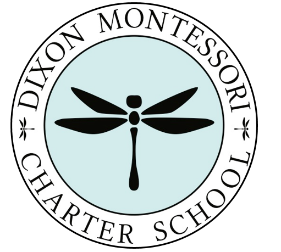 2017-18 MERIT ScheduleRegular Day Schedule: K-3 1:40-2:00 --- 4-8 2:10-2:30Minimum Day: Whole School 11:30-12:00Mr. Ernest – Welcome!							1 minuteCharacter trait introduction							5 minutesGrade level “Character Trait” awards (2-3 students per class)		5 minutesLeadership – M.E.R.I.T / New Character Trait activity/Game	 		5 minutes“I saw you being….” 10 names drawn for MERIT pizza day			5 minutes MonthMERIT RALLY DATECharacter TraitMonthly ThemeGrade Level5-min “presentation”AugustAugust 11Off to a Good Start:    ExpectationsSeptemberSeptember 29Responsibility StaffOctoberOctober 26Respect-Empathy2/3NovemberNo RallyGratitudeDecemberDecember 15Minimum DayHard work & Determination4JanuaryJanuary 22(Monday)Kindness Kick-Off(GKC Jan 22-26)K/1FebruaryFebruary 22Honesty6MarchMarch 30ConfidenceM/SAprilApril 27Citizenship & Cooperation5MayMay 31Minimum DaySelf-respect & Self-disciplineALLLeadership